WSY十嶽三十日月讀寂靜 （Offline）2020-10-30整理人：愛你們的WSY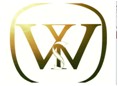 歡迎大家關注公眾號 商校百科 公眾號，接收最新，最快和最全：商學院新聞商學院項目介紹對比校友訪談申請和考試資料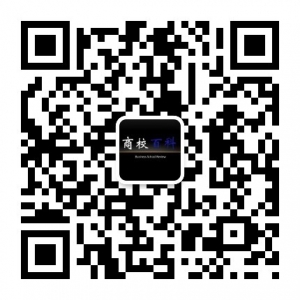 GMAT機經怎麼看：https://forum.chasedream.com/thread-1352768-1-1.html

1. ChaseDream 2021 MBA 申請／校友答疑／面試群：
https://forum.chasedream.com/thread-863011-1-1.html
2. 寫文書／面試／學校介紹寶典：
https://forum.chasedream.com/thread-1351509-1-1.html
3. 2021入學法國高商申請群：
https://forum.chasedream.com/thread-1351506-1-1.html
4. 2021 加拿大碩士申請群
https://forum.chasedream.com/thread-1369899-1-1.html
5. ChaseDream GMAT機經群：
https://forum.chasedream.com/thread-1369936-1-1.html
6.2021英國群：
https://forum.chasedream.com/thread-1370398-1-1.html目錄1.	国际合作/欧盟贸易壁垒	42.	植物授粉竞争	73.	画的作品到底属于谁	84.	cooling版本2	95.	CEO	11國際合作/歐盟貿易壁壘【主題思路】歐盟撤銷貿易壁壘。探究這個措施的影響，benefits還有一些劣勢【結構】初始狀況：講的是取消壁壘後，根據美國的經驗，產業集中度會發生提高。重點是對economy of scale的影響，三個類型的產業受影響不同，  已經形成規模效應的產業如航空不會受影響、  本身沒有規模效應的如服裝行業也不會受影響、  而規模效應沒有達到且集中度還不高的產業會受影響（小企業被關閉等等）。舉例：最後舉了個歐洲電信業有10種不同的標準，也就是規模效應沒達到，成本可以進一步改善。【段落大意】第一段：歐盟消除了貿易壁壘想要提高企業競爭力。還與沒有壁壘的美國對比說明其好處；歐盟間trade barrier消失 會提升產業聚集度 對提升歐盟國際競爭力有好處第二段： 減少壁壘可以更好的集中化  但是有壞處 比如小公司被擠出 也有的公司受影響較小沒辦法再cut cost或者找到更多收益 還有的公司已經達到了規模經濟了；闡述了產業聚集度提升對歐盟不同industry的影響。講了對有規模效應的大公司的影響，以及對小公司的擠出效應。舉了一些公司例子，包括barrier消失前就已有規模效應的航空公司，歐盟內各國不同標準的通信公司等。【題目】1）考到歐盟和美國日本比較2）什麼企業不會被影響，答案在computer 和 airplane 這種已經concentrated 和 dependent on economic scale的企業3）圍繞這個規模效應出了兩道題。4）主旨題問主要文章主要的作用是啥，基本確定要選intra-EU trade barrier的影響，原文中沒有直接提到intra EU，後來看了下文章的確對比的是美國內部之間沒有壁壘，【參考文章】As the economic role of multinational, global corporations expands, the international economic environment will be shaped increasingly not by governments or international institutions, but by the interaction between governments and global corporations, especially in the United States,  Europe, and Japan. A significant factor in this shifting world economy is the trend toward regional trading biocs of nations, which has a potentially large effect on the evolution of the world trading system. Two examples of  this trend are the United States-Canada Free Trade Agreement (FTA) and Europe 1992, the move by the European Community (EC) to dismantle impediments to the free flow of goods, services, capital, and labor among member states by the end of 1992. However, although  numerous political and economic factors were operative in launching the move to integrate the EC’s markets, concern about protectionism within the EC does not appear to have been a major consideration. This is in sharp contrast to the FTA, the overwhelming reason for that bilateral initiative  was fear of increasing United States protectionism. Nonetheless, although markedly different in origin and nature,both regional developments are highly significant in thatthey will foster integration in the two largest and richest markets of the world, as well as provoke questions   about the future direction of the world trading system.1. The primary purpose of the passage as a whole is to  (A) describe an initiative and propose its continuance  (B) chronicle a development and illustrate its inconsistencies  (C) identify a trend and suggest its importance  (D) summarize a process and question its significance  (E) report a phenomenon and outline its probable future2. According to the passage, all of the following are elements of the shifting world economy EXCEPT  (A) an alteration in the role played by governments  (B) an increase in interaction between national governments and international regulatory institutions  (C) an increase in the formation of multinational trading alliances  (D) an increase in integration in the two richest markets of the world  (E) a fear of increasing United States protectionism3. The passage suggests which of the following about global corporations?  (A) Their continued growth depends on the existence of a fully integrated international market.  (B) Their potential effect on the world market is a matter of ongoing concern to international institutions.  (C) They will have to assume quasi-governmental functions if current economic trends continue.(D) They have provided a model of economic success for regional trading blocs.  (E) Their influence on world economics will continue to increase4. According to the passage, one similarity between the FTA and Europe 1992 is that they both  (A) overcame concerns about the role of politics in the shifting world economy  (B) originated out of concern over unfair trade practices by other nations  (C) exemplify a trend toward regionalization of commercial markets.  (D) place the economic needs of the trading bloc ahead of those of the member nations  (E) help to ensure the continued economic viability of the world community5. Which of the following can be inferred from the passage about the European Community prior to the adoption of the Europe 1992 program?  (A) There were restrictions on commerce between the member nations.  (B) The economic policies of the member nations focused on global trading issues.  (C) There were few impediments to trade between the member nations and the United States.  (D) The flow of goods between the member nations and Canada was insignificant.  (E) Relations between multinational corporations and the governments of the member nations were strained.6. The author discusses the FTA and Europe 1992 most likely in order to  (A) point out the similarities between two seemingly disparate trading alliances  (B) illustrate how different economic motivations produce different types of trading blocs  (C) provide contrasting examples of a trend that is influencing the world economy  (D) identify the most important characteristics of successful economic integration  (E) trace the history of regional trading blocs7. Which of the following best describes the organization of the passage?  (A) An argument is put forth and evidence for and against it given.  (B) An assertion is made and opposing evidence presented.  (C) Two hypotheses are described and shown to inconsistent with one another.  (D) A phenomenon is identified and illustrations of this phenomenon offered.  (E) A specific case of a phenomenon is discussed a generalization drawn.植物授粉競爭【主題思路】實驗討論不同植物會導致授粉相互促進【結構】提出新觀點不同植物會導致授粉相互促進 ➡️實驗證明結論➡️介紹幾個特定物種【段落大意】第一段：之前有觀點認為植物之間互相競爭pollinator（花粉傳播媒介比如文章接下來提到的某種蜜蜂）不利於植物的生長，實際上co-flowering（幾種植物在同一時期生長=>可能會有競爭）對植物還是挺有好處的。第二段：文章舉了個例子，說科學家對某種pollinator蜜蜂進行觀察，發現在某個co-flowering的區域，那個蜜蜂可能會每樣植物都採集點它需要的東西（有兩樣，不記得是什麼了），雖然那個區域裡的植物可能不是兩樣都有（就是一個植物可能某樣東西比較多但缺少另一樣），但是蜜蜂這時候就會變成specialist，分別對那些在某個方面充足的植物進行採集從而滿足自己的需求，而植物們也通過這個方式互相獲益。bumble bee：它活躍在熱帶雨林裡，然後說有兩種植物不富含nectar花蜜，大黃蜂bumble bee 先去它們的花上采蜜，然後又說了因為這兩種植物不富含nectar，所以bumble bee 就會到了另一種富含nectar的植物上pollination，這樣就達成立coflowering的效果。【題目】1）第一段plants授粉和繁殖的例子和下面那個相似？我選了shops越多，客戶買的越多；
2）從第二段的昆蟲採集花粉出了一道題。3）下哪個選項可以作為這種facilitate作用的類比？選項都是用逛商場類比，我選的是在同時有jackets和pants的商場逛會買的多
4）然後問了bumblebee的作用，我選的有點不記得了，illustration還是explanation開頭的項，就是舉例反正5）最後幾行出現的一個東西說明什麼，說明的是facilities不會出現的特殊情況。6）題目有一道時關於a和b花有什麼花粉然後怎麼怎麼樣的還有一道是c花有什麼花粉怎麼怎麼樣的。比較容易定位的。7）同樣數量的話，蜜蜂會去哪兒？狗主選了那個有不同種類花的地方畫的作品到底屬於誰【主題思路】討論博物館的一幅畫究竟是誰【結構】觀點 1（是畫家助理的） → 駁斥觀點1（畫家助理沒有這麼做過） → 觀點2 （可能是畫家的，他總愛創新）結論最後沒有確定！【段落大意】第一段：博物館的畫是助理的；西班牙Prado Museum 有一副作品Colossus 懷疑不是Goya畫的而是他的助手A.J畫的。Museum的人提供的原因是，通過X-RAY,發現畫中有淡淡的initial:AJ第二段：反駁第一段說AJ不是助理的；反駁了這個論據，好像是說這個A.J.在別的地方留的名字是全拼，不是簡寫第三段：提出新觀點可能是畫家的；好像是說museum的人發現裡畫用的顏料還是神馬的(material?)和Goya慣用的不一樣，然後作者說這個goya好像挺喜歡探索換materia，反正作者是不同意這個museum的觀點的，這裡應該是有題問支持作者觀點的；【題目】1） main idea我選的，不斷refute博物館提出的一個一個證據；2）P2 中描述的推理過程類似下面哪一個我選的 一個新書和舊書有差異是因為作者經常變換寫作技術3）問support 作者argument發現了一個關於inaccurate anatomy的畫作4）問為什麼其中第二個觀點不可以；我選：那個畫家有tendency to experiment (740)【備註】文章邏輯結構簡單，但是生詞偏多；cooling版本2【主題思路】global warming, 和 sulfate cooling之間的關係。【結構】 氣候變暖和模型的關係。氣候變暖和模型長久以來關係複雜難以扯清。兩個人的觀點   M以南北半球對比的例子反駁了模型能反映氣候變暖。  Santer反對說，north hemisphere 的cooling比較強         但是這個temporary的現象過去之後呢還是很難說，         因為這個global warming 本身就是complicated。南半球更多的        海洋確實是個很複雜的干擾因素        還舉例了些相應的南北半球在xx年的其後資料。        氣候變暖和模型的關係有待進一步研究發展。 【段落大意】第一段：全球變暖已經受到很大關注，也有很多爭論。有個Michals提出了sulfate cooling的理論，但是他後來又doubt this idea，因為80年代晚期之前怎麼樣，自從1987年又怎麼樣(這裡和第二段有點混了，但是是說北半球的溫度下降或升高的，第二段也有這個)。所以呢M不僅懷疑 SC這個理論，甚至對global warming的model也產生了質疑全球變暖的模型和採集到的氣候資料不匹配，使得這個模型的可信度被質疑，有一個人（A吧）提出了一個什麼觀點（有些氣體有cooling的作用）來解釋這種矛盾，然後之後自己又反駁了自己的觀點（南北半球變暖現象不符合假設），認為解釋的不合理，所以這種不匹配還是存在的，第二段：說另外一個女的科學家反駁了A的觀點，說南半球的cooling減緩是因為海洋的比熱容比陸地大，所以比北半球效果稍遜，最後結論是模型還是可信的，有個叫B. Sander的出來say no，先說了 in genereal大家都認為ocean會對全球溫度有影響，比land更大，所以南半球氣溫應該高一些。但是呢全球變暖這個問題還是被SC的影響複雜化了， SC在20世紀中期達到 peak。因此，從那時到 1987年，南半球的氣溫一直比北半球高，但過了1987年呢，又反過來了，北半球重新成為the lead。所以最後他說M的關於模型是資料的claim有著根本的不同，所以貌似還是承認SC以及模型的可行性的。【題目】1）M這個人在1990初期認為slowly的原因是什麼，只要選Sulf。。物質那個選項即可。2）M doubt 的是什麼，要定位到doubt that 後，3）提到了cloud是這種現象形成的最主要原因，比如說，白天運會反射sunlight，這種現象白天比晚上強烈，具體文章用了一個a開頭得詞，不記得了。而且，題目又一道題目問了這個問題4）以下哪個現象跟文中科學的歷程類似。5）Santer和Michael都不同意哪個觀點？問M和S不同意下麵哪個？6） 問為什麼那個micheal要doubt自己的觀點。文中有句話講到：南半球在氣溫應該急速上升的時候突然停止上升，而有很多工廠的北半球氣溫卻開始上升了（作者預計有S的cooling北半球應該短時間內氣溫不上升）。我記得我選的是E:大概是本該在北半球出現的現象沒有出現。 7）問中心論點的，在兩個選項當中糾結來的，digression是一個選項的核心詞，當時不認識。。。現在知道了覺得應該是選另一個，8）問到第二個人的觀點，四個選項中有一個講到海洋對cooling作用的影響，我選的是這個 9）問在90年代初，M的觀點（提出觀點又糾結的質疑了自己的那個人）10）問了為什麼M改變了觀點11）文章結構12）問怎麼解釋北部氣溫沒有明顯下降的，選擇因為南部有海洋調節溫度13）S與M最大的爭論觀點是：資料與模型是否匹配的14）有道選：這是種短期的氣候現象什麼的15）但隨著cool效應的失效（這是個temporary的效應，有題）定位第二段CEO第一段先說現在很多公司對CEO制度進行改革，直接提出這個文章討論的是CEO的薪水和公司表現（股價啥的）的關聯。一般人認為，CEO報酬越高，公司表現就越好。然後一個科學家提出他的觀點，他認為這兩者沒有很大關係。然後舉了例子，論證一下，大概就是說CEO在公司裡是比較獨立的存在，所以會犧牲股東的利益成全自己。還有提到CEO任期的影響什麼的……第二段，那當然是提出異議啦。說是有很多因素證明這兩者是相關的。以下僅為我的理解，不知道對不對：就是說CEO自己參股的話，他好好工作，公司價值不斷提升，他所擁有的股票即他的equity也在不斷升值，他的任期越長，他為了一己私利不顧別的股東利益的可能性就越小。所以，公司進行 CEO改革應該朝這種方向進行。